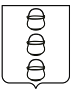 ГЛАВА
 ГОРОДСКОГО ОКРУГА КОТЕЛЬНИКИ
 МОСКОВСКОЙ ОБЛАСТИПОСТАНОВЛЕНИЕ30.07.2020  №  515 - ПГг. КотельникиО внесении изменений в постановление главы городского округа Котельники Московской области от 20.09.2019 № 662-ПГ «Об утверждении муниципальной программы «Развитие инженерной инфраструктуры и энергоэффективности»»Руководствуясь статьей 179 Бюджетного кодекса Российской Федерации, Федеральным законом от 06.10.2003 № 131-ФЗ «Об общих принципах организации местного самоуправления в Российской Федерации», постановлением главы городского округа Котельники Московской области от 02.07.2014 № 606-ПГ «Об утверждении порядка разработки, реализации и оценки эффективности муниципальных программ городского округа Котельники Московской области» постановляю:1. Внести в постановление главы городского округа Котельники Московской области от 20.09.2019 № 662-ПГ «Об утверждении муниципальной программы «Развитие инженерной инфраструктуры и энергоэффективности»» (в редакции постановлений главы городского округа Котельники Московской области от 12.03.2020 № 150-ПГ, от 10.04.2020 № 235-ПГ, от 14.05.2020 № 309-ПГ, от 16.06.2020 № 415-ПГ) следующие изменения:1.1. Паспорт муниципальной подпрограммы «Создание условий для обеспечения качественными коммунальными услугами» муниципальной программы «Развитие инженерной инфраструктуры и энергоэффективности» изложить в новой редакции (приложение 1 к настоящему постановлению);1.2. Приложение №1 к муниципальной подпрограмме III «Создание условий для обеспечения качественными коммунальными услугами» «Перечень мероприятий муниципальной подпрограммы III «Создание условий для обеспечения качественными коммунальными услугами»» изложить в новой редакции (приложение 2 к настоящему постановлению);1.3. Паспорт муниципальной подпрограммы IV «Энергосбережение и повышение энергетической эффективности» муниципальной программы «Развитие инженерной инфраструктуры и энергоэффективности» изложить в новой редакции (приложение 3 к настоящему постановлению);1.4. Приложение №1 к муниципальной подпрограмме IV «Энергосбережение и повышение энергетической эффективности» «Перечень мероприятий муниципальной подпрограммы IV «Энергосбережение и повышение энергетической эффективности» изложить в новой редакции (приложение 4 к настоящему постановлению).2. Отделу информационного обеспечения управления внутренней политики МКУ «Развитие Котельники» обеспечить официальное опубликование настоящего постановления в газете «Котельники Сегодня» и размещение на Интернет-портале городского округа Котельники Московской области в сети интернет.3. Назначить ответственного за исполнение настоящего постановления начальника управления жилищно-коммунальной инфраструктуры Л.И. Визаулину.4. Контроль за выполнением настоящего постановления возложить на заместителя главы администрации городского округа Котельники Московской области С.Н. Джеглава.Глава городского округа Котельники Московской области			                              С.А. ЖигалкинПриложение 1к постановлению главы городского округа Котельники Московской областиот 30.07.2020  №  515 - ПГПриложение № 2к муниципальной программе «Развитие инженерной инфраструктуры и энергоэффективности»Паспорт муниципальной подпрограммы III«Создание условий для обеспечения качественными жилищно-коммунальными услугами»Начальник управления жилищно-коммунальной инфраструктуры                                                                             Л.И. ВизаулинаПриложение 2к постановлению главы городского округа Котельники Московской областиот 30.07.2020  №  515 - ПГПриложение № 1 к муниципальной подпрограмме III «Создание условий для обеспечения качественными жилищно-коммунальными услугами»Перечень мероприятий муниципальной подпрограммы III «Создание условий для обеспечения качественными жилищно-коммунальными услугами»Начальник управления жилищно-коммунальной инфраструктуры                                                                             Л.И. ВизаулинаПриложение 3к постановлению главы городского округа Котельники Московской областиот 30.07.2020  №  515 - ПГПриложение № 3 к муниципальной программе «Развитие инженерной инфраструктуры и энергоэффективности»Паспорт муниципальной подпрограммы IV «Энергосбережение и повышение энергетической эффективности»Начальник управления жилищно-коммунальной инфраструктуры                                                                             Л.И. ВизаулинаПриложение 4 к постановлению главы городского округа Котельники Московской областиот 30.07.2020  №  515 - ПГПриложение № 1 к муниципальной подпрограмме IV«Энергосбережение и повышение энергетической эффективности»Перечень мероприятий муниципальной подпрограммы IV «Энергосбережение и повышение энергетической эффективности»Начальник управления жилищно-коммунальной инфраструктуры                                                                             Л.И. ВизаулинаКоординатор муниципальной подпрограммы Заместитель главы администрации городского округа Котельники Московской области С.Н. ДжеглавЗаместитель главы администрации городского округа Котельники Московской области С.Н. ДжеглавЗаместитель главы администрации городского округа Котельники Московской области С.Н. ДжеглавЗаместитель главы администрации городского округа Котельники Московской области С.Н. ДжеглавЗаместитель главы администрации городского округа Котельники Московской области С.Н. ДжеглавЗаместитель главы администрации городского округа Котельники Московской области С.Н. ДжеглавЗаместитель главы администрации городского округа Котельники Московской области С.Н. ДжеглавЗаказчик муниципальной подпрограммы Администрация городского округа Котельники Московской областиАдминистрация городского округа Котельники Московской областиАдминистрация городского округа Котельники Московской областиАдминистрация городского округа Котельники Московской областиАдминистрация городского округа Котельники Московской областиАдминистрация городского округа Котельники Московской областиАдминистрация городского округа Котельники Московской областиИсточники финансирования подпрограммы, в том числе по  годам реализации и источникам финансированияИсточникфинансированияРасходы (тыс. рублей)Расходы (тыс. рублей)Расходы (тыс. рублей)Расходы (тыс. рублей)Расходы (тыс. рублей)Расходы (тыс. рублей)Источники финансирования подпрограммы, в том числе по  годам реализации и источникам финансированияИсточникфинансированияИтого 2020 год2021 год2022 год2023 год2024 годВсего, в том числе 4168208202083700837008370083700Средства бюджетов городского округа Котельники  1682020203700370037003700Средства бюджета Московской области000000Средства федерального бюджета000000Внебюджетные источники4000008000080000800008000080000Мероприятие подпрограммыСроки испол-нения меро-прия-тияИсточники финансирования Всего (тыс. руб.)Объем финансирования по годам (тыс. руб.)Объем финансирования по годам (тыс. руб.)Объем финансирования по годам (тыс. руб.)Объем финансирования по годам (тыс. руб.)Объем финансирования по годам (тыс. руб.)Ответ-ственный за выполне-ние меропри-ятия программыРезуль-таты выполне-ния меропри-ятий подпро-граммыМероприятие подпрограммыСроки испол-нения меро-прия-тияИсточники финансирования Всего (тыс. руб.)2020 год2021 год2022 год2023 год2024 годОтвет-ственный за выполне-ние меропри-ятия программыРезуль-таты выполне-ния меропри-ятий подпро-граммы234678910111213Основное мероприятие 02. Строительство, реконструкция, капитальный (текущий) ремонт, приобретение, монтаж и ввод в эксплуатацию объектов коммунальной инфраструктуры2020– 2024 годыВсего4000008000080000800008000080000Управле-ние жилищно-комму-нальнойинфра-структуры Основное мероприятие 02. Строительство, реконструкция, капитальный (текущий) ремонт, приобретение, монтаж и ввод в эксплуатацию объектов коммунальной инфраструктуры2020– 2024 годыСредства бюджетов городского округа Котельники000000Управле-ние жилищно-комму-нальнойинфра-структуры Основное мероприятие 02. Строительство, реконструкция, капитальный (текущий) ремонт, приобретение, монтаж и ввод в эксплуатацию объектов коммунальной инфраструктуры2020– 2024 годыСредства бюджета Московской области000000Управле-ние жилищно-комму-нальнойинфра-структуры Основное мероприятие 02. Строительство, реконструкция, капитальный (текущий) ремонт, приобретение, монтаж и ввод в эксплуатацию объектов коммунальной инфраструктуры2020– 2024 годыСредства федерального бюджета000000Управле-ние жилищно-комму-нальнойинфра-структуры Основное мероприятие 02. Строительство, реконструкция, капитальный (текущий) ремонт, приобретение, монтаж и ввод в эксплуатацию объектов коммунальной инфраструктуры2020– 2024 годыВнебюджетные источники4000008000080000800008000080000Управле-ние жилищно-комму-нальнойинфра-структуры Организация в границах городского округа теплоснабжения населения2020 – 2024 годыВсего4000008000080000800008000080000МУЖКП «Котель-ники»/АО МСК «Инжини-ринг»Организация в границах городского округа теплоснабжения населения2020 – 2024 годыСредства бюджетов городского округа Котельники  000000МУЖКП «Котель-ники»/АО МСК «Инжини-ринг»Организация в границах городского округа теплоснабжения населения2020 – 2024 годыСредства бюджета Московской области000000МУЖКП «Котель-ники»/АО МСК «Инжини-ринг»Организация в границах городского округа теплоснабжения населения2020 – 2024 годыСредства федерального бюджета000000МУЖКП «Котель-ники»/АО МСК «Инжини-ринг»Организация в границах городского округа теплоснабжения населения2020 – 2024 годыВнебюджетные источники4000008000080000800008000080000МУЖКП «Котель-ники»/АО МСК «Инжини-ринг»Основное мероприятие 05. Мониторинг разработки и утверждения схем водоснабжения и водоотведения, теплоснабжения, а также программ комплексного развития систем коммунальной инфраструктуры городских округов2020– 2024 годыВсего1682020203700370037003700Управле-ние жилищно-комму-нальнойинфра-структурыОсновное мероприятие 05. Мониторинг разработки и утверждения схем водоснабжения и водоотведения, теплоснабжения, а также программ комплексного развития систем коммунальной инфраструктуры городских округов2020– 2024 годыСредства бюджетов городского округа Котельники  168202020 3700370037003700Управле-ние жилищно-комму-нальнойинфра-структурыОсновное мероприятие 05. Мониторинг разработки и утверждения схем водоснабжения и водоотведения, теплоснабжения, а также программ комплексного развития систем коммунальной инфраструктуры городских округов2020– 2024 годыСредства бюджета Московской области000000Управле-ние жилищно-комму-нальнойинфра-структурыОсновное мероприятие 05. Мониторинг разработки и утверждения схем водоснабжения и водоотведения, теплоснабжения, а также программ комплексного развития систем коммунальной инфраструктуры городских округов2020– 2024 годыСредства федерального бюджета000000Управле-ние жилищно-комму-нальнойинфра-структурыОсновное мероприятие 05. Мониторинг разработки и утверждения схем водоснабжения и водоотведения, теплоснабжения, а также программ комплексного развития систем коммунальной инфраструктуры городских округов2020– 2024 годыВнебюджетные источники000000Управле-ние жилищно-комму-нальнойинфра-структурыУтверждение схем теплоснабжения городских округов (актуализированных схем теплоснабжения городских округов)2020 – 2024 годыВсего67507501500150015001500Управле-ние жилищно-комму-нальнойинфра-структурыУтверждение схем теплоснабжения городских округов (актуализированных схем теплоснабжения городских округов)2020 – 2024 годыСредства бюджетов городского округа Котельники  67507501500150015001500Управле-ние жилищно-комму-нальнойинфра-структурыУтверждение схем теплоснабжения городских округов (актуализированных схем теплоснабжения городских округов)2020 – 2024 годыСредства бюджета Московской области000000Управле-ние жилищно-комму-нальнойинфра-структурыУтверждение схем теплоснабжения городских округов (актуализированных схем теплоснабжения городских округов)2020 – 2024 годыСредства федерального бюджета000000Управле-ние жилищно-комму-нальнойинфра-структурыУтверждение схем теплоснабжения городских округов (актуализированных схем теплоснабжения городских округов)2020 – 2024 годыВнебюджетные источники000000Управле-ние жилищно-комму-нальнойинфра-структурыУтверждение схем теплоснабжения городских округов (актуализированных схем теплоснабжения городских округов)2020 – 2024 годыВнебюджетные источники000000Управле-ние жилищно-комму-нальнойинфра-структурыУтверждение схем водоснабжения и водоотведения городских округов (актуализированных схем водоснабжения и водоотведения городских округов)2020 – 2024 годыВсего1007012702200220022002200Управле-ние жилищно-комму-нальнойинфра-структурыУтверждение схем водоснабжения и водоотведения городских округов (актуализированных схем водоснабжения и водоотведения городских округов)2020 – 2024 годыСредства бюджетов городского округа Котельники1007012702200220022002200Управле-ние жилищно-комму-нальнойинфра-структурыУтверждение схем водоснабжения и водоотведения городских округов (актуализированных схем водоснабжения и водоотведения городских округов)2020 – 2024 годыСредства бюджета Московской области000000Управле-ние жилищно-комму-нальнойинфра-структурыУтверждение схем водоснабжения и водоотведения городских округов (актуализированных схем водоснабжения и водоотведения городских округов)2020 – 2024 годыСредства федерального бюджета000000Управле-ние жилищно-комму-нальнойинфра-структурыУтверждение схем водоснабжения и водоотведения городских округов (актуализированных схем водоснабжения и водоотведения городских округов)2020 – 2024 годыВнебюджетные источники000000Управле-ние жилищно-комму-нальнойинфра-структурыУтверждение схем водоснабжения и водоотведения городских округов (актуализированных схем водоснабжения и водоотведения городских округов)2020 – 2024 годыВнебюджетные источники000000Управле-ние жилищно-комму-нальнойинфра-структурыУтверждение программ комплексного развития систем коммунальной инфраструктуры городских округов2020 – 2024 годыВсего000000Управле-ние жилищно-комму-нальнойинфра-структурыУтверждение программ комплексного развития систем коммунальной инфраструктуры городских округов2020 – 2024 годыСредства бюджетов городского округа Котельники000000Управле-ние жилищно-комму-нальнойинфра-структурыУтверждение программ комплексного развития систем коммунальной инфраструктуры городских округов2020 – 2024 годыСредства бюджета Московской области000000Управле-ние жилищно-комму-нальнойинфра-структурыУтверждение программ комплексного развития систем коммунальной инфраструктуры городских округов2020 – 2024 годыСредства федерального бюджета000000Управле-ние жилищно-комму-нальнойинфра-структурыУтверждение программ комплексного развития систем коммунальной инфраструктуры городских округов2020 – 2024 годыВнебюджетные источники000000Управле-ние жилищно-комму-нальнойинфра-структурыУтверждение программ комплексного развития систем коммунальной инфраструктуры городских округов2020 – 2024 годыВнебюджетные источники000000Управле-ние жилищно-комму-нальнойинфра-структурыВСЕГО2020 – 2024 годыВсего, в том числе:41682082020837008370083700837002020 – 2024 годыСредства бюджетов городского округа Котельники  16820202037003700370037002020 – 2024 годыСредства бюджета Московской области0000002020 – 2024 годыСредства федерального бюджета0000002020 – 2024 годыВнебюджетные источники4000008000080000800008000080000Координатор муниципальной подпрограммыЗаместитель главы администрации городского округа Котельники Московской области С.Н. ДжеглавЗаместитель главы администрации городского округа Котельники Московской области С.Н. ДжеглавЗаместитель главы администрации городского округа Котельники Московской области С.Н. ДжеглавЗаместитель главы администрации городского округа Котельники Московской области С.Н. ДжеглавЗаместитель главы администрации городского округа Котельники Московской области С.Н. ДжеглавЗаместитель главы администрации городского округа Котельники Московской области С.Н. ДжеглавЗаместитель главы администрации городского округа Котельники Московской области С.Н. ДжеглавЗаказчик муниципальной подпрограммыАдминистрация городского округа Котельники Московской областиАдминистрация городского округа Котельники Московской областиАдминистрация городского округа Котельники Московской областиАдминистрация городского округа Котельники Московской областиАдминистрация городского округа Котельники Московской областиАдминистрация городского округа Котельники Московской областиАдминистрация городского округа Котельники Московской областиИсточники финансирования подпрограммы в том числе по годам реализации и источникам финансированияИсточник финансированияРасходы (тыс. рублей)Расходы (тыс. рублей)Расходы (тыс. рублей)Расходы (тыс. рублей)Расходы (тыс. рублей)Расходы (тыс. рублей)Источники финансирования подпрограммы в том числе по годам реализации и источникам финансированияИсточник финансированияИтого 2020 год2021 год2022 год2023 год2024 годИсточники финансирования подпрограммы в том числе по годам реализации и источникам финансированияВсего, в том числе 20000500500500500Источники финансирования подпрограммы в том числе по годам реализации и источникам финансированияСредства бюджетов городского округа Котельники20000500500500500Источники финансирования подпрограммы в том числе по годам реализации и источникам финансированияСредства бюджета Московской области000000Источники финансирования подпрограммы в том числе по годам реализации и источникам финансированияСредства федерального бюджета000000Источники финансирования подпрограммы в том числе по годам реализации и источникам финансированияВнебюджетные источники000000Мероприятие подпрограммыСроки испол-нения меро-прия-тияИсточники финансирования Всего (тыс. руб.)Объем финансирования по годам (тыс. руб.)Объем финансирования по годам (тыс. руб.)Объем финансирования по годам (тыс. руб.)Объем финансирования по годам (тыс. руб.)Объем финансирования по годам (тыс. руб.)Ответ-ственный за выполне-ние меропри-ятия программыРезуль-таты выполне-ния меропри-ятий подпро-граммыМероприятие подпрограммыСроки испол-нения меро-прия-тияИсточники финансирования Всего (тыс. руб.)2020 год2021 год2022 год2023 год2024 годОтвет-ственный за выполне-ние меропри-ятия программыРезуль-таты выполне-ния меропри-ятий подпро-граммы234678910111213Основное мероприятие 01. Повышение энергетической эффективности муниципальных учреждений Московской области2020– 2024 годыВсего000000Управление жилищно-коммунальнойинфраструктуры Основное мероприятие 01. Повышение энергетической эффективности муниципальных учреждений Московской области2020– 2024 годыСредства бюджетов городского округа Котельники000000Управление жилищно-коммунальнойинфраструктуры Основное мероприятие 01. Повышение энергетической эффективности муниципальных учреждений Московской области2020– 2024 годыСредства бюджета Московской области000000Управление жилищно-коммунальнойинфраструктуры Основное мероприятие 01. Повышение энергетической эффективности муниципальных учреждений Московской области2020– 2024 годыСредства федерального бюджета000000Управление жилищно-коммунальнойинфраструктуры Основное мероприятие 01. Повышение энергетической эффективности муниципальных учреждений Московской области2020– 2024 годыВнебюджетные источники000000Управление жилищно-коммунальнойинфраструктуры Установка, замена, поверка приборов учета энергетических ресурсов на объектах бюджетной сферы2020 – 2024 годыВсего000000Муниципальные учреждения городского округаУстановка, замена, поверка приборов учета энергетических ресурсов на объектах бюджетной сферы2020 – 2024 годыСредства бюджетов городского округа Котельники000000Муниципальные учреждения городского округаУстановка, замена, поверка приборов учета энергетических ресурсов на объектах бюджетной сферы2020 – 2024 годыСредства бюджета Московской области000000Муниципальные учреждения городского округаУстановка, замена, поверка приборов учета энергетических ресурсов на объектах бюджетной сферы2020 – 2024 годыСредства федерального бюджета000000Муниципальные учреждения городского округаУстановка, замена, поверка приборов учета энергетических ресурсов на объектах бюджетной сферы2020 – 2024 годыВнебюджетные источники000000Муниципальные учреждения городского округаОсновное мероприятие 02. Организация учета энергоресурсов в жилищном фонде2020 – 2024 годыВсего20000500500500500Управление жилищно-комму-нальнойинфраструктурыОсновное мероприятие 02. Организация учета энергоресурсов в жилищном фонде2020 – 2024 годыСредства бюджетов городского округа Котельники20000500500500500Управление жилищно-комму-нальнойинфраструктурыОсновное мероприятие 02. Организация учета энергоресурсов в жилищном фонде2020 – 2024 годыСредства бюджета Московской области000000Управление жилищно-комму-нальнойинфраструктурыОсновное мероприятие 02. Организация учета энергоресурсов в жилищном фонде2020 – 2024 годыСредства федерального бюджета000000Управление жилищно-комму-нальнойинфраструктурыОсновное мероприятие 02. Организация учета энергоресурсов в жилищном фонде2020 – 2024 годыВнебюджетные источники000000Управление жилищно-комму-нальнойинфраструктурыУстановка, замена, поверка общедомовых приборов учета энергетических ресурсов в многоквартирных домах2020 – 2024 годыВсего20000500500500500Управление жилищно-коммунальнойинфраструктурыУстановка, замена, поверка общедомовых приборов учета энергетических ресурсов в многоквартирных домах2020 – 2024 годыСредства бюджетов городского округа Котельники  20000500500500500Управление жилищно-коммунальнойинфраструктурыУстановка, замена, поверка общедомовых приборов учета энергетических ресурсов в многоквартирных домах2020 – 2024 годыСредства бюджета Московской области000000Управление жилищно-коммунальнойинфраструктурыУстановка, замена, поверка общедомовых приборов учета энергетических ресурсов в многоквартирных домах2020 – 2024 годыСредства федерального бюджета000000Управление жилищно-коммунальнойинфраструктурыУстановка, замена, поверка общедомовых приборов учета энергетических ресурсов в многоквартирных домах2020 – 2024 годыВнебюджетные источники000000Управление жилищно-коммунальнойинфраструктурыОсновное мероприятие 03. Повышение энергетической эффективности многоквартирных домов2020– 2024 годыВсего000000Управление жилищно-коммунальнойинфраструктуры Основное мероприятие 03. Повышение энергетической эффективности многоквартирных домов2020– 2024 годыСредства бюджетов городского округа Котельники000000Управление жилищно-коммунальнойинфраструктуры Основное мероприятие 03. Повышение энергетической эффективности многоквартирных домов2020– 2024 годыСредства бюджета Московской области000000Управление жилищно-коммунальнойинфраструктуры Основное мероприятие 03. Повышение энергетической эффективности многоквартирных домов2020– 2024 годыСредства федерального бюджета000000Управление жилищно-коммунальнойинфраструктуры Основное мероприятие 03. Повышение энергетической эффективности многоквартирных домов2020– 2024 годыВнебюджетные источники000000Управление жилищно-коммунальнойинфраструктуры Организация работы с УК по подаче заявлений в ГУ МО «Государственная жилищная инспекция Московской области»2020 – 2024 годыВсего000000Муниципальные учреждения городского округаОрганизация работы с УК по подаче заявлений в ГУ МО «Государственная жилищная инспекция Московской области»2020 – 2024 годыСредства бюджетов городского округа Котельники000000Муниципальные учреждения городского округаОрганизация работы с УК по подаче заявлений в ГУ МО «Государственная жилищная инспекция Московской области»2020 – 2024 годыСредства бюджета Московской области000000Муниципальные учреждения городского округаОрганизация работы с УК по подаче заявлений в ГУ МО «Государственная жилищная инспекция Московской области»2020 – 2024 годыСредства федерального бюджета000000Муниципальные учреждения городского округаОрганизация работы с УК по подаче заявлений в ГУ МО «Государственная жилищная инспекция Московской области»2020 – 2024 годыВнебюджетные источники000000Муниципальные учреждения городского округаВСЕГО2020 – 2024 годыВсего, в том числе:200005005005005002020 – 2024 годыСредства бюджетов городского округа Котельники200005005005005002020 – 2024 годыСредства бюджета Московской области0000002020 – 2024 годыСредства федерального бюджета0000002020 – 2024 годыВнебюджетные источники000000